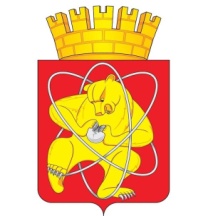 Городской округ«Закрытое административно – территориальное образование  Железногорск Красноярского края»АДМИНИСТРАЦИЯ ЗАТО г. ЖЕЛЕЗНОГОРСКПОСТАНОВЛЕНИЕ      12.12.2022                                                                                                                                                  2631г. ЖелезногорскОб утверждении программы персонифицированного финансирования дополнительного образования детей на территории ЗАТО Железногорск на 2023 годВ соответствии с постановлением Администрации ЗАТО г. Железногорск от 03.12.2020 №2269 «О внедрении системы персонифицированного финансирования дополнительного образования детей на территории городского округа «Закрытое административно – территориальное образование Железногорск Красноярского края», руководствуясь Уставом городского округа «Закрытое административно-территориальное образование Железногорск Красноярского края»,ПОСТАНОВЛЯЮ:         1. Утвердить программу персонифицированного финансирования дополнительного образования детей на территории ЗАТО Железногорск на 2023 год (приложение).         2. Организовать обеспечение предоставления детям, проживающим на территории ЗАТО Железногорск, сертификатов дополнительного образования в соответствии с Порядком взаимодействия между Администрацией ЗАТО г. Железногорск и муниципальными учреждениями при внедрении системы персонифицированного финансирования дополнительного образования детей на территории ЗАТО Железногорск.        3. Управлению внутреннего контроля Администрации ЗАТО г. Железногорск (В.Г. Винокурова) довести настоящее постановление до сведения населения через газету «Город и горожане».       4. Отделу общественных связей Администрации ЗАТО г. Железногорск (И.С. Архипова) разместить настоящее постановление на официальном сайте Администрации ЗАТО г. Железногорск в информационно-телекоммуникационной сети «Интернет».5. Контроль над исполнением настоящего постановления оставляю за собой.6. Настоящее постановление вступает в силу после его официального опубликования.Глава ЗАТО г. Железногорск				                                      И.Г. Куксин                                        Приложение                                                              к постановлению Администрации                                                        ЗАТО г. Железногорск                                                               от 12.12.2022 № 2631Программа персонифицированного финансирования дополнительного образования детей на территории ЗАТО Железногорск на 2023 год1.Период действия программы персонифицированного финансированияс 1 января 2023 года по 31 декабря 2023 года2.Категория детей, которым предоставляются сертификаты дополнительного образованияДети с 5 до 18 лет3.Число сертификатов дополнительного образования, обеспечиваемых за счет средств бюджета ЗАТО Железногорск на период действия программы персонифицированного финансирования (не более), ед.93824.Номинал сертификата дополнительного образования по категории детей от 5 до 18 лет, рублей13750,005.Объем обеспечения сертификатов дополнительного образования с определенным номиналом по категории детей от 5 до 18 лет в период действия программы персонифицированного финансирования, рублей29 672 500,00